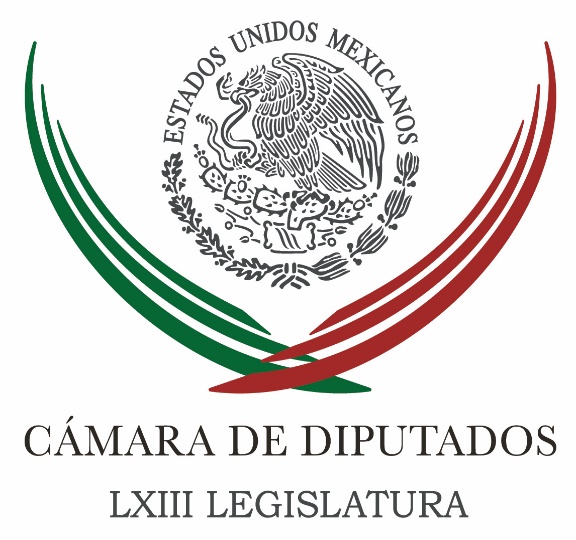 Carpeta InformativaFin de SemanaResumen: Diputados solicitan información sobre cuentas de ‘El Licenciado’Partido Verde plantea bancarización de remesasPlantean inhabilitar 20 años a funcionarios que comentan extorsión13 de mayo de 2017TEMA(S): Trabajo LegislativoFECHA: 13-05-2017HORA: 16:57NOTICIERO: Excélsior onlineEMISIÓN: Fin de SemanaESTACIÓN: InternetGRUPO: Excélsior0Diputados solicitan información sobre cuentas de ‘El Licenciado’Los diputados del PAN, Federico Döring, Juan Alberto Blanco, Martha Cristina Jiménez y Jorge Ramos solicitaron a la Procuraduría General de la República y la Secretaría de Relaciones Exteriores, información relativa a la detención de Dámaso López Núñez, así como las implicaciones para la seguridad de las regiones afectadas por el denominado Cártel del Pacífico y las acciones tomadas al respecto.A través de un punto de acuerdo, los legisladores pidieron a la Unidad de Inteligencia Financiera de la Secretaría de Hacienda y Crédito Público informe a este órgano legislativo sobre las acciones entorno a congelamiento de cuentas, decomisos y extinciones de dominio realizadas por la dependencia con motivo de los procedimientos y la información derivada de la captura de López Núñez.De acuerdo con los argumentos expuestos por los diputados de Acción Nacional, tanto Joaquín “El Chapo” Guzmán Loera como López Núñez no tienen los activos a su nombre, sino que usan redes complejas de prestanombres y empresas fachadas, por lo que es de suma importancia que se den a conocer sus redes financieras, sus empresas, prestanombres y operadores.Finalmente, el punto de acuerdo requiere a la PGR y a la Secretaría de Relaciones Exteriores no conceder la extradición de Dámaso López al gobierno de Estados Unidos hasta que no se materialice un acuerdo bilateral entre ambos países, relativo a los recursos decomisados a él, Joaquín Guzmán Loera y Édgar Veytia. /psg/m.TEMA(S): Trabajo LegislativoFECHA: 13/05/2017HORA: 15:57NOTICIERO: NotimexEMISIÓN: Fin de SemanaESTACIÓN: InternetGRUPO: Gubernamental0Partido Verde plantea bancarización de remesasEl Partido Verde Ecologista de México propondrá que se facilite la inversión de las remesas en mecanismos formales de ahorro o en negocios que permitan a las familias de los migrantes incrementar sus ingresos.El diputado Jesús Sesma Suárez recordó que el dinero enviado por las personas que viven en otro país son la principal fuente de financiamiento y sustento para más de 1.4 millones de familias mexicanas. "Si deseamos bancarizar a las familias de los migrantes será necesario impulsar acciones que permitan reducir los costos del envío de remesas a través de las instituciones bancarias, relacionados principalmente con los procesos de prevención de lavado de dinero", explicó. "Este esfuerzo debe hacerse porque la bancarización de las familias de los migrantes en México les permitirá tener acceso a servicios financieros que pueden incrementar sus ingresos y su bienestar como son los créditos productivos y a la vivienda, seguros e instrumentos de ahorro", apuntó. Sesma Suárez refirió que durante 2016 el monto de las remesas que ingresaron a México ascendió a 27 mil millones de dólares y en la actualidad representan el equivalente a más del 120 por ciento de los ingresos petroleros del país. Por último, señaló que esta medida es importante, ya que detrás de cada dólar enviado como remesa a nuestro país están horas de esfuerzo de miles de trabajadores mexicanos, quienes sacrificaron estar con sus familias para poderles dar un mejor futuro. /jpc/mTEMA(S): Trabajo LegislativoFECHA: 13/05/2017HORA: 12:51NOTICIERO: NotimexEMISIÓN: Fin de SemanaESTACIÓN: InternetGRUPO: Gubernamental0Plantean inhabilitar 20 años a funcionarios que cometan extorsiónLa diputada María Victoria Mercado Sánchez, de Movimiento Ciudadano, propuso una iniciativa para reformar el artículo 390 del Código Penal Federal que buscaría inhabilitar hasta 20 años al servidor público que cometa alguna extorsión.Además, plantea incrementar la pena de dos a ocho años de prisión y de 40 a 160 días de multa a quienes extorsionen a grupos vulnerables como personas con capacidades diferentes, mujeres embarazadas, indígenas, menores de edad y adultos mayores. La legisladora por Movimiento Ciudadano detalló que la extorsión consiste en obligar a una persona, a través de la utilización de violencia o intimidación, a realizar u omitir un acto o negocio jurídico con ánimo de lucro y con la intención de producir un perjuicio de carácter patrimonial del sujeto pasivo o de un tercero. "En diferentes ciudades del país se comete este delito, el cual se ha extendido significativamente afectando la tranquilidad, seguridad y patrimonio de miles de personas cada año", afirmó Mercado Sánchez. Indicó que, de acuerdo con el reporte trimestral de la Asociación Civil Semáforo Delictivo, la extorsión aumentó 30 por ciento, en relación con 2016, y las entidades que presentan mayor número de casos son Nuevo León con 172; Jalisco, 159; Veracruz, 133, y Ciudad de México, 121. De igual forma, dijo, la Cámara Nacional de Comercio en Pequeño (CANACOPE) en la Ciudad de México estima que los negocios más vulnerables ante este delito son los pequeños y medianos, debido a la facilidad con la que son emprendidos. La legisladora señaló que la extorsión es uno de los delitos de alto impacto que se reporta con mayor frecuencia en nuestro país y en los últimos años solo se encuentra por debajo del robo o asalto en vía pública o en transporte público, según datos del Instituto Nacional de Estadística y Geografía (INEGI). /jpc/m